ΜΑΘΗΜΑΤΙΚΑ Δ’ ΔΗΜΟΤΙΚΟΥΕπανάληψηΟνοματεπώνυμο:............................................................Ημ/νία:  ......................Να συμπληρώσεις τον πίνακα. Να σχηματίσεις τον αριθμό με 3 διαφορετικούς τρόπους. 2. Να αναλύσεις τους πιο κάτω αριθμούς.3. Να γράψεις την αξία του χρωματισμένου ψηφίου των πιο κάτω αριθμών.				………….		   ………….                              ………….                              ………….4. Κάνε τις πράξεις κατακόρυφα:5. Να βρεις το γινόμενο.6. Να βρεις το πηλίκο.    7. Να στρογγυλοποιήσεις του αριθμούς στην πλησιέστερη δεκάδα.8.Να στρογγυλοποιήσεις του αριθμούς στην πλησιέστερη εκατοντάδα.    9. Να στρογγυλοποιήσεις του αριθμούς στην πλησιέστερη χιλιάδα.10. Να τοποθετήσεις ανάλογα τους δείκτες του ρολογιού, ώστε να δείχνουν την ώρα που αναγράφεται από κάτω: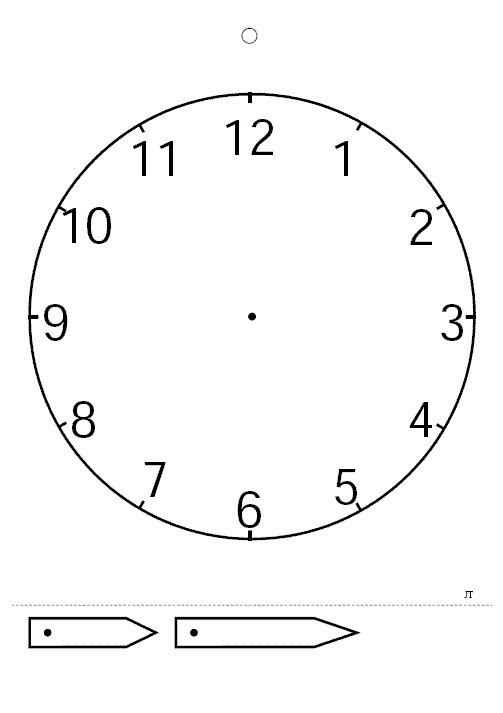      4:45 π.μ.           9:20 μ.μ.        18:35            21:5011. Να απαντήσεις: Τρεις ταινίες έχουν την ακόλουθη διάρκεια:Α ταινία: 90 λεπτάΒ ταινία: 1 ώρα και 35 λεπτάΓ ταινία: 110 λεπτάΠοια ταινία διαρκεί περισσότερο;       ___________________________12. Να λύσεις τα πιο κάτω προβλήματα:Α. Τα παιδιά της Δ΄ τάξης έκαναν μια θεατρική παράσταση. Εισέπραξαν €963 από την πώληση των εισιτηρίων. Πόσα εισιτήρια πώλησαν αν κάθε εισιτήριο στοίχιζε €3;Μαθηματική πρόταση:……………………………………………………………………………….Λύση:Απάντηση:……………………………………………………………………………………………………………………………………………………………………………………………………………………………Β. Ένα πουκάμισο κοστίζει €6.Πόσα πουκάμισα πωλήθηκαν, αν το κατάστημα εισέπραξε €420 ;  Μαθηματική πρόταση:……………………………………………………………………………….Λύση:Απάντηση:……………………………………………………………………………………………………………………………………………………………………………………………………………………………Γ. Στα ράφια μιας υπεραγορά έχει 125 αντισηπτικά. Στην αποθήκη έχει 5 κουτιά αντισηπτικά. Κάθε κουτί έχει 25 αντισηπτικά. Ποιος είναι ο συνολικός αριθμός των αντισηπτικών που έχει στην υπεραγορά;Μαθηματική πρόταση:……………………………………………………………………………….Λύση:Απάντηση:……………………………………………………………………………………………………………………………………………………………………………………………………………………………13. Γράψε ένα πρόβλημα για την πιο κάτω μαθηματική πρόταση:676 + (7Χ115)=□…………………………………………………………………………………………………………………………………………………………………………………………………………………………………………………………………………………………………………………………………………………………………………………………………………………………………………………………………………………………………………………………………………………………………………………………………………………….14. Γράψτε πολλαπλάσια των αριθμών:8:  _______,  _______, _______, _______, _______.7: _______, _______, _______, _______ , _______.15. Βρες τους παράγοντες των πιο κάτω αριθμών:24: ____________________________________________________36: ____________________________________________________16.Συμπλήρωσε:Τα   του 36 είναι ο αριθμός ____Τα   του 45 είναι ο αριθμός ___ Τα   του ___ είναι ο αριθμός  8Τα   του ___ είναι ο αριθμός  60Τα   του ___ είναι ο αριθμός  8Τα   του 64 είναι ο αριθμός ___  Τα   του 54 είναι ο αριθμός  ___Τα   του ___  είναι ο αριθμός  5ΑριθμόςΧ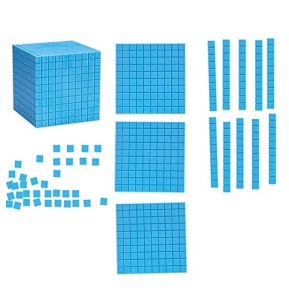 Ε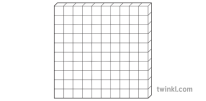 Δ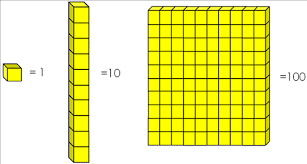 ΜΜαθηματική Πρόταση856985698569    9425+    6392…………………   9813 4336………………9897+  2176…………………9301 6784…………………6568+   8465………………8162 3559…………………687709695Χ    3  Χ    7  Χ    64879853282Χ    8Χ    6Χ    9984815367631997306455073